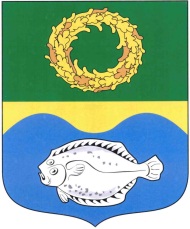 РОССИЙСКАЯ ФЕДЕРАЦИЯКАЛИНИНГРАДСКАЯ ОБЛАСТЬОКРУЖНОЙ СОВЕТ ДЕПУТАТОВМУНИЦИПАЛЬНОГО ОБРАЗОВАНИЯ«ЗЕЛЕНОГРАДСКИЙ ГОРОДСКОЙ ОКРУГ»(первого созыва)РЕШЕНИЕ от  22 августа  2018 года                                                                               № 240 г. Зеленоградск                                  О назначении публичных слушаний по проекту Правил благоустройства территории муниципального образования «Зеленоградский городской округ»	Рассмотрев представленный администрацией муниципального образования «Зеленоградский городской округ» проект Правил благоустройства территории муниципального образования  «Зеленоградский  городской округ», в соответствии со статьей 28 Федерального закона от 06.10.2003 года № 131-ФЗ «Об общих принципах организации местного самоуправления в Российской Федерации», решением окружного Совета депутатов муниципального образования «Зеленоградский городской округ» от 20 июня 2018 года № 238 «Об утверждении Порядка организации и проведения публичных слушаний по проекту генерального плана, проекту правил землепользования и застройки, проекту планировки территории, проекту межевания территории, проекту правил благоустройства территорий, проектам, предусматривающим внесение изменений в один из указанных утвержденных документов, проекту решения о предоставлении разрешения на условно разрешенный вид использования земельного участка или объекта капитального строительства, проекту решения о предоставлении разрешения на отклонение от предельных параметров разрешенного строительства, реконструкции объектов капитального строительства в муниципальном образовании «Зеленоградский городской округ» окружной Совет депутатов муниципального образования «Зеленоградский городской округ»Р Е Ш И Л :          1. Назначить на 1 октября 2018 года в 16-00 часов проведение публичных слушаний по проекту Правил благоустройства территории муниципального образования «Зеленоградский городской округ» (в новой редакции).          2.  Местом проведения публичных слушаний определить зал заседаний администрации муниципального образования «Зеленоградский городской округ» по адресу: город Зеленоградск, ул. Крымская, д. 5а.                          3. Организатору проведения публичных слушаний - администрации муниципального образования «Зеленоградский городской округ» (Кошевой С.А):          1) опубликовать оповещение о начале публичных слушаний в газете «Волна», а также разместить его на официальном сайте органов местного самоуправления муниципального образования «Зеленоградский городской округ» в информационно-телекоммуникационной сети «Интернет» (http://www.zelenogradsk.com/) не позднее 31 августа 2018 года;          2)   разместить на официальном сайте проект, подлежащий рассмотрению на публичных слушаниях в срок, не позднее семи дней со дня опубликования оповещения о начале публичных слушаний;          3) распространить оповещение о начале публичных слушаний на информационных стендах, оборудованных около здания организатора, в местах массового скопления граждан и в иных местах, расположенных на территории муниципального образования «Зеленоградский городской округ», иными способами, обеспечивающими доступ участников публичных слушаний к указанной информации;          4)   в период с 31 августа 2018 года по 30 сентября 2018 года включительно открыть экспозицию проекта Правил благоустройства территории муниципального образования «Зеленоградский городской округ» и осуществлять консультирование посетителей указанной экспозиции;           5) провести публичные слушания в установленный срок;                  6) не позднее 15 рабочих дней после окончания срока проведения публичных слушаний подготовить заключение о результатах их проведения, опубликовать его в газете «Волна» и разместить на официальном сайте органов местного самоуправления муниципального образования «Зеленоградский городской округ».           4. Местом открытия экспозиции, указанной в подпункте 4 пункта 3 настоящего решения определить зал заседаний администрации муниципального образования «Зеленоградский городской округ» по адресу: город Зеленоградск, ул. Крымская, д. 5а. Посещение экспозиции проекта, подлежащего рассмотрению на публичных слушаниях возможно в период с 31 августа 2018 года по 30 сентября 2018 года включительно по средам и четвергам с 10-00 час. до 12-00 час.          5. Представить свои предложения и замечания в письменной форме по проекту Правил благоустройства территории муниципального образования «Зеленоградский городской округ» все заинтересованные лица могут в управление архитектуры и градостроительства администрации муниципального образования «Зеленоградский городской округ» по адресу: г. Зеленоградск,         ул. Крымская, д.5а, каб. №12 в рабочие дни (понедельник-пятница) с 31 августа 2018 года по 30 сентября 2018 года включительно, а также посредством записи в книге (журнале) учета посетителей экспозиции проекта.         6. По результатам проведения публичных слушаний вынести вопрос «Об утверждении Правил благоустройства территории муниципального образования «Зеленоградский городской округ» на заседание окружного Совета депутатов муниципального образования «Зеленоградский городской округ».         7. Опубликовать решение в газете «Волна» и разместить на официальном сайте органов местного самоуправления муниципального образования «Зеленоградский городской округ».         8. Решение вступает в силу со дня опубликования. Глава муниципального образования«Зеленоградский городской округ»               				       С.В.Кулаков   